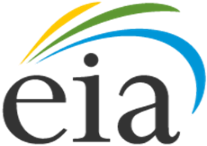 Good Morning {insert name},The U.S. Energy Information Administration (EIA) is conducting interviews to understand the feasibility of collecting information on EVs electrical grid consumption. Your voluntary participation and feedback in this study will help us gain an in-depth understanding on the topic.  We are conducting video conferencing interviews between the dates of xx/xx – xx/xx. If you would like to participate in an interview, please use the following link below to set up a date and time that works best with your schedule at calendly.com/Electric Vehicles. If you are not the best person to provide this feedback, please forward this e-mail to the best person in your organization.  Your responses will be protected as confidential information. According to the Paperwork Reduction Act of 1995, an agency may not conduct or sponsor, and a person is not required to respond to, a collection of information unless it displays a valid OMB control number. The valid OMB control number for this information collection is 1905-0186. The time required to complete this information collection is estimated to average 60 minutes per response, including the time for reviewing instructions, searching existing data sources, gathering and maintaining the data needed, and completing and reviewing the collection of information. If you have any questions or need additional information about this research project, contact me at (xxx) xxx-xxxx, or by email at Gerson.Morales@eia.gov.